Quelles actions souhaiteriez-vous mettre en avant ou réaliser dans votre établissement ?   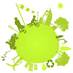 ActionsPublic ObjectifsModalités exécutives – Mise en œuvreModalités exécutives – Mise en œuvreModalités exécutives – Mise en œuvreModalités exécutives – Mise en œuvreModalités exécutives – Mise en œuvreActionsPublic ObjectifsPilote Avec qui ? partenaires/ classe…Réalisations – Productions…lieudate